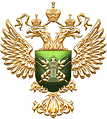 ФЕДЕРАЛЬНАЯ СЛУЖБАПО ВЕТЕРИНАРНОМУ И ФИТОСАНИТАРНОМУ НАДЗОРУ(Россельхознадзор)Федеральное государственное бюджетное учреждение«Сахалинская межобластная ветеринарная лаборатория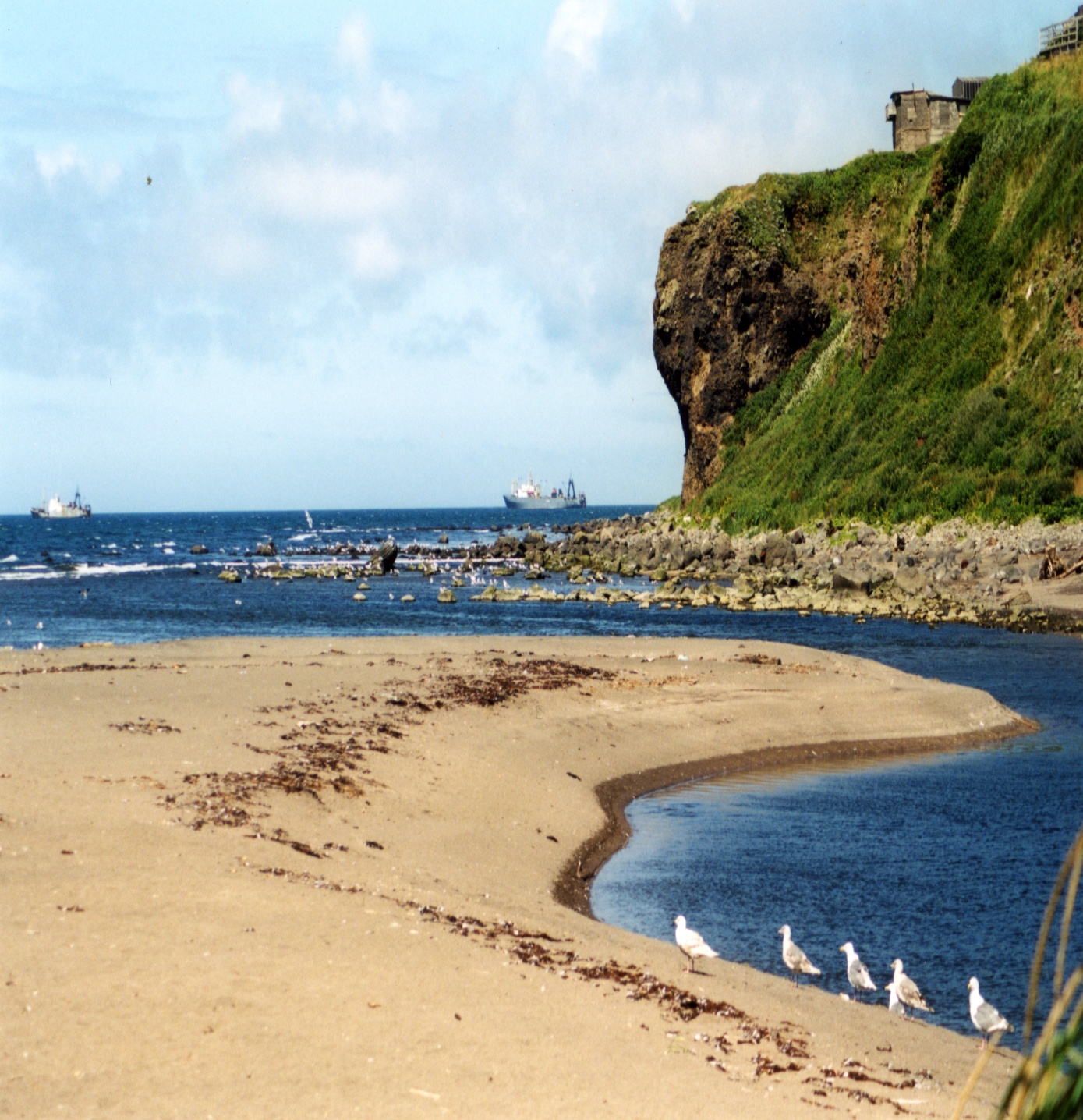 Содержание Общая информацияАккредитация ПерсоналОснащенность оборудованиемУчастие в межлабораторных сличительных испытанияхПроизводственная деятельностьВ области  земельного надзора В области  ветеринарного надзора6.5.    В области карантина растений          VII.    Взаимодействие со СМИОбщая информация	1. Федеральное государственное бюджетное учреждение «Сахалинская межобластная ветеринарная лаборатория (далее ФГБУ «Сахалинская МВЛ») действует на основании Устава, утвержденного приказом Россельхознадзора от 24 мая 2011 года № 208. Учредителем лаборатории является Федеральная служба по ветеринарному и фитосанитарному надзору Российской Федерации.	Имущество лаборатории находится в федеральной собственности  и закреплено за ней на праве оперативного управления.	Лаборатория является юридическим лицом, зарегистрированным в установленном порядке, имеет самостоятельный баланс, лицевые счета в территориальном органе Федерального казначейства Министерства финансов РФ, печать с изображением герба Российской Федерации, а также иные печати, штампы, бланки и другие реквизиты. 2. Зоной ответственности лаборатории в соответствии с Уставом, приказами Россельхознадзора является Сахалинская область, в состав которой входят такие острова  -  Сахалин, небольшие острова Монерон и Тюлений, а также Курильские острова. Общая площадь территории Сахалинской области составляет - 87,1 тыс. кв. метров. Население области – 497, 9 тыс. человек. Расстояние от г. Южно-Сахалинска до г. Москвы . Учреждение взаимодействует с территориальным управлением Россельхознадзора, органами государственного управления Сахалинской области, местного самоуправления, общественными объединениями, организациями и гражданами. 3. Сферами  деятельности лаборатории являются:- реализация единой государственной политики, осуществление деятельности в качестве испытательного и сравнительного центра Россельхознадзора, обеспечение деятельности  территориальных управлений Россельхознадзора в  сфере проведения исследований в области ветеринарии и карантина   растений.	В  2012 году реализованы функции ФГБУ «Сахалинская МВЛ»:- по обеспечению деятельности  управления Россельхознадзора по Приморскому краю и Сахалинской области в сфере проведения государственных экспертиз и исследований в области ветеринарии и карантина  растений;- по проведению лабораторных исследований в рамках мониторинга остатков запрещенных и вредных веществ на территории Российской Федерации;- по проведению лабораторных исследований в рамках эпизоотологического мониторинга особо опасных болезней животных;- по выявлению карантинных объектов, путем установления карантинного фитосанитарного состояния подкарантинных объектов, проведения экспертизы подкарантинной продукции, идентификации карантинных вредителей и растений, идентификации вредных по отношению к растениям и продукции растительного происхождения организмов;- по проведению экспертиз, испытаний проб продукции животного и растительного  происхождения, продовольственного сырья, кормов, воды и других объектов в установленной сфере деятельности, в том числе ветеринарно-санитарных исследований продуктов и сырья животного происхождения, санитарно-зоогиенических исследований объектов животноводства;- по проведению лабораторных исследований с целью диагностики и профилактики болезней животных, включая зверей, рыб и птиц;- по сертификации пищевой продукции из рыб и гидробионтов, испытаниям проб пищевой продукции и животноводческого сырья, кормов для целей сертификации; - по оказанию консультативной помощи, проведению разъяснительной работы (в области ветеринарии, карантина  растений, сертификации пищевой продукции из рыб и гидробионтов)Из диаграммы видно, что основным видом деятельности лаборатории является деятельность в области ветеринарии.	Аккредитация	1. Для выполнения функций и задач, поставленных Россельхознадзором, лаборатория имеет лицензию на деятельность связанную с использованием микроорганизмов 3-4 групп патогенности, срок действия до апреля 2014 года.	ФГБУ «Сахалинская МВЛ»   аккредитована в качестве   испытательной лаборатория  в системе ГОСТ Р ИСО/МЭК 17025-2006 (ИСО/МЭК 17025:2005) свидетельство об аккредитации № РОСС RU.0001.21ПХ56 на техническую компетентность и независимость, а также в качестве Органа по сертификации продукции из рыбы и гидробионтов в системе ГОСТ Р на соответствие ГОСТ  ИСО/МЭК 65-2000 (ИСО/МЭК 65:1996), свидетельство об аккредитации № РОСС RU.0001.11ПТ59. В 2012 году лаборатория аккредитована в дополнительных областях аккредитации, в том числе в области ветеринарно-диагностических исследований, фитосанитарных исследований, исследований объектов мониторинга окружающей среды.	Также в текущем году лаборатория аккредитована в качестве экспертной организации, привлекаемой к проведению мероприятий по контролю при осуществлении: Государственного земельного контроля; Государственного ветеринарного надзора; Государственного фитосанитарного надзора. 	2. Вступление в ВТО обязывает все лабораторные учреждения, как подведомственные Россельхознадзору, так и на уровне субъектов страны, соответствовать международным требованиям. В лаборатории разработан поэтапный план реализации мероприятий подготовки лаборатории к международной аккредитации, который содержит 13 этапов, из которых выполнено 10, что составило 76% подготовки учреждения к международной аккредитации.3. В соответствии с данным планом, а также  согласно требованиям, предъявляемым к системе менеджмента качества в лаборатории, с 01 мая 2012 года создан отдел «Метрологии, мониторинга и управления системы менеджмента качества». 	Цель создания данного отдела  - подтверждение  компетенции лаборатории в условиях вступления России в ВТО и требований к технической компетентности. 	В лаборатории за 2012 год проведена  следующая работа:	- разработана и поддерживается система менеджмента качества в соответствии с требованиями международного стандарта ИСО 17025:2009 (политика и цели в области качества, руководство по качеству, документированные процедуры: управление внутренней документацией, управление записями о качестве, управление несоответствиями, проведение внутренних аудитов, проведение корректирующих мероприятий, проведение предупреждающих мероприятий, управление закупок, управление оборудованием и т.д.; стандартные операционные процедуры по методам исследований; рабочие инструкции на оборудование; должностные инструкции), разработан план проведения внутренних аудитов. 	- проведен внеплановый внутренний аудит при выявлении положительного результата (обнаружение ингибирующих веществ в молоке). Внеплановый внутренний аудит проводился в целях подтверждения положительного результата и проверки квалификации специалистов. 	Результат внутреннего аудита  подтвердил проведение повторяемости /сходимости результатов за короткий промежуток времени и внутрилабораторный контроль,  проводимый двумя аналитиками на одной и той же пробе, а также подтвердился положительный результат и квалификация специалистов лаборатории. 	- 3 специалиста лаборатории прошли специальную подготовку/повышение квалификации и получили сертификаты компетентности эксперта в области «Менеджмент устойчивого развития испытательных лабораторий и испытательных центров», а также удостоверение о повышении квалификации в данной области.  		- 4 специалиста лаборатории прошли подготовку /повышение квалификации и получили сертификаты на компетентность проведения внутренних аудитов.В лаборатории постоянно проводятся семинары в виде презентаций по темам: валидация методов, испытаний/измерений; понятие аналитических характеристик; что такое протокол и отчет валидации, как их составить; понятие неопределенности что такое менеджмент устойчивого развитияпонятие и поддержание процедур системы качества в лабораторииСемь специалистов лаборатории прошли курсы повышения в г. Санкт-Петербурге по темам: -   учет и отчетность по процедурам внутренних аудитов и валидации в международной лабораторной практике;  математические основы, тренинг и моделирование навыков практической валидации методик лабораторных исследований.Разработан поэтапный план реализации новых методов испытаний,  валидации методик. Данным планом предусмотрены этапы валидации запланированных методик, сроки их исполнения и ответственные лица.Персонал1.Штатная численность на 01.01.2013 года составила – 95 человек, фактическая 89 человека. По направлениям деятельности составляет:- в области ветеринарии – штат 58, фактически 52	- в области карантина растений – штат 5, фактически 5- в области сертификации – штат 5, фактически 5   	2.Количество специалистов ФГБУ «Сахалинская МВЛ»  прошедших повышение квалификации в Российской Федерации за  2012 год составило – 47 человек. Перечень тем, по которым специалисты лаборатории прошли курсы повышения квалификации и подготовку экспертов в области системы менеджмента качестваОснащенность оборудованием1.Оснащенность  лаборатории оборудованием в соответствии с табелем оснащенности:2.В рамках централизованных закупок в лабораторию поступило за период с 2007 по 2012  75 единиц оборудования, инсталлировано 100% оборудования.3.За счет средств от приносящей доход деятельности произведена закупка следующего лабораторного оборудования для нужд учреждения на сумму 711, 135 тыс.рублей:- анализатор молока вискозиметрический;- бета-спектрометр МКС-01А;- нитрат-тестер «СоЭкс»;- нитратометр ИТ-1201- пила ленточная для деления мороженных образцов, поступивших на исследования по нескольким видам исследований- водяные бани – 2 ед;- весы лабораторные – 2 ед;- набор одноканальных механических дозаторов;- колбонагреватель;- лабораторный термостат-редуктазник;- логгеры температур;- микроскоп МБС-10;- лупа с подсветкой;- мойка ультразвуковая;- нитрат-тестер;- нитратомер;- солемер;и другое  За счет бюджетных средств закуплено оборудование на сумму 2 400,676 тыс. рублей, в том числе  атомно-абсорбционный спектрофотометр  АА-7000 с пламенной атомизацией в комплекте  фирмы Shimadzu для проведения исследований проб пищевой продукции на содержание солей тяжелых металлов, также  проведена модернизация анализатора ртути «Юлия 5К», закуплена приставка к  анализатору ртути «Юлия 5К» для прямого анализа твердых проб (почвы и пищевых продуктов);V. Участие в межлабораторных сличительных испытаниях 	1. ФГБУ «Сахалинская МВЛ» в первом квартале 2012 года приняла участие межлабораторных сравнительных испытаниях (МСИ) по определению в образцах кормов ДНК жвачных животных. (Шифрованные образцы представлены ФГБУ «ВГНКИ»). Эффективность исследования составила  100%.  Учреждение внесено в список лабораторий, уполномоченных Россельхознадзором на проведение данных лабораторных  исследований в рамках государственного ветеринарного надзора импортных кормов и кормовых добавок для животных, ввозимых на территорию России.	2. В 4 квартале 2012 года  проведены исследования образцов материалов, поступивших из ФГБУ ЦНМВЛ в рамках проведения МСИ. Приняли участие в 20 раундах. Также ФГБУ ВГНКИ  предоставило панели для проведения МСИ по обнаружению ГМО в кормах. Исследования проведены, и результаты предоставлены в установленные сроки.	3. Результаты МСИ в наш адрес на сегодняшний день не предоставлены.В соответствии с Планом реализации мероприятий подготовки ФГБУ «Сахалинская МВЛ» к международной  аккредитации, учреждением на  2013 год запланирована подготовка соответствующей документации для проведения международных межлабораторных сличительных испытаний в Fapas. VI.Производственная деятельность6.1. В области земельного контроля	В данный момент  лабораторией  проводятся подготовительные работы по проведению исследований в области земельного контроля по определению плодородия почв, отбора проб, исследований почвенных образцов на агрохимические и химико-токсикологические показатели с последующей выдачей протокола испытаний и экспертного заключения.6.2. В области ветеринарного надзора	1.Для осуществления деятельности в области ветеринарии в ФГБУ «Сахалинская МВЛ» применяются следующие методы исследований: бактериологические,  серологические, гематологические, микроскопические, паразитологические,  копрологические, гельминтологические, органолептические, патологоанатомические, гистологические, копрологические, биохимические, химико-токсикологические,  гематологические, радиологические, радиохимические, ПЦР, иммуноферментный анализ.     1) За  2012 год в лаборатории освоено и внедрено 14 новых методов исследования:- горизонтальный метод обнаружения Escherichia coli O157 (MOD); согласно ГОСТ Р 53913-2010 (ИСО 16654:2001);- методы отбора проб для микробиологических испытаний, согласно ГОСТ Р 54004-2010;- экспресс-метод определения антибиотиков, согласно ГОСТ Р 53912-2010;- метод с применением (контрольный метод) (IDT), подсчет соматических клеток (часть 1), согласно ГОСТ Р ИСО 13366-1-2010;- метод определения Enterobacteriaceae в пищевых продуктах по ГОСТ Р 5005-2010;-   метод определения цезия-137 в пищевых продуктах по ГОСТ Р 5416-2010;- метод определения стронция-90 в пищевых продуктах по ГОСТ Р 54017-2010;- иммуноферментные методы определения наличия антибиотиков в молоке и молочных продуктах по ГОСТ Р 51600-2010;- микробиологические методы определения наличия антибиотиков в молоке и молочных продуктах по ГОСТ Р 53774-2010;- метод обнаружения и определения количества Escherichia coli, метод наиболее вероятного числа в пищевых продуктах и кормах, согласно ГОСТ Р 52830-2007;- методы определения количества соматических клеток по изменению вязкости в молоке, согласно ГОСТ Р 54077-2010. - санитарно-бактериологические исследования методом разделенного импеданса согласно методических указаний МУК 4.2.2578-10 - методика аттестации приставки к анализатору ртути для прямого анализа твердых проб (почвы и пищевой продукции). - освоены особенности пробоподготовки в газовой хроматографии, интерпретация результатов исследования методом ГХ с МС, ознакомлены с методом атомной абсорбции (открытое пламя).2) Все методики, применяемые в лаборатории, аттестованы.3) В соответствии с планом   в 2012 году проведена  валидация следующих методов:	- определение массовой доли ртути в рыбе атомно-абсорбционным методом;	- определение содержания цезия Cr-137 спектрометрическим методом в рыбе;		4) На стадии завершения валидация следующих методик:- определение массовой доли хлорорганических пестицидов в рыбе методом газовой хроматографии (март 2013 года); - определение левомицетина в сухом молоке методом иммуноферментного анализа (июль 2013 года).Кроме того, специалисты осуществляют подготовку и сбор соответствующей информации по проведению валидации методик по питательным средам.	ФГБУ «Сахалинская МВЛ осуществляет:- лабораторные исследования всеми разрешенными методами, позволяющими обеспечить своевременную диагностику и профилактику болезней животных, включая  зверей, птиц, пчел, рыб и других гидробионтов;- лабораторные исследования пищевой продукции и сырья животного происхождения по показателям качества и  безопасности, в том числе - в ветеринарно-санитарном  отношении;- лабораторные исследования кормов для животных, смывов с объектов животноводческих помещений, оборудования молочных цехов, убойных пунктов, пунктов искусственного осеменения, воды используемой в животноводстве, воды рыборазводных водоемов.	2.Сведения о количестве и результатах исследований, проведенных  ФГБУ «Сахалинская МВЛ» в области ветеринарииЗа  2012 год по направлениям деятельности в области ветеринарии всего запланировано провести 78361 исследование, фактически проведено 80944 исследования, что составило 103,3 %  от плана, получено 4585 положительных результатов, что составило 5,7%, в том числе:по диагностике и профилактике болезней животных запланировано провести 16915 исследований, фактически проведено 18748 исследований, выполнение плана  составило 110,8 %, получено 2917 положительных результатов, процент положительных результатов составил 15,6 %; по показателям безопасности и качества пищевых продуктов и кормов запланировано провести 45000 исследований, фактически проведено 45750 исследований, выполнение плана составило 101,7 %, получено 352 положительных результата, процент положительных результатов составил 0,8 %;  в рамках эпизоотического мониторинга запланировано 275 исследований, фактически проведено 275 исследований, выполнение плана составило  100%, выявлено 14 положительных результатов, процент положительных результатов составил 5,1 %; в рамках пищевого мониторинга запланировано 1950 исследований, фактически проведено 1950 исследований, выполнение плана - 100%, положительных результатов 21 или 1,08 %.в рамках государственного задания по диагностике и профилактике  болезней животных запланировано провести 11967 исследований, фактически проведено 11967 исследований, выполнение плана - 100%, положительных результатов 1223 или 10,2 %.В рамках государственного задания по показателям безопасности и качества пищевых продуктов запланировано провести 2254 исследования, фактически проведено 2254 исследования,  выполнение плана составило 100,0 %, получено 58 положительных результатов, процент положительных результатов составил 2,6 %;3. Виды исследований, проведенных ФГБУ «Сахалинская МВЛ» в 2012 году в области ветеринарии5. Мониторинг1) В соответствии с планом эпизоотического мониторинга на 2012 год, утвержденного приказом Россельхознадзора от 22.02.2012 № 75, ФГБУ «Сахалинская МВЛ» запланировано 275  исследований.	За 2012 год ФГБУ «Сахалинская МВЛ» провела лабораторные исследования в рамках эпизоотического мониторинга  275 исследований на следующие заболевания: 	- высокопатогенный грипп птиц – 65 исследований, 	- болезнь Ньюкасла – 50 исследований, 	- трихинеллез собак – 40 исследований,	- африканская чума свиней – 120 исследований.  Положительные результаты в количестве 14 получены при проведении исследования на трихинеллез собак, что составило 41,9 % от проведенных исследований и 5,1 % выявляемости  от общего количества проведенных исследований. 2) В соответствии с приказом Россельхознадзора от 30.12.2011 № 666, ФГБУ «Сахалинская МВЛ»   проведено 1950 исследований, получен 21 положительный результат.3) Для выполнения планов мониторинга работа велась с территориальным управлением Россельхознадзора по Приморскому краю и Сахалинской области. Хочется отметить эффективную организацию работы руководителя и специалистов территориального управления Россельхознадзора.	6. Взаимодействие с территориальным управлением РоссельхознадзораЛаборатория работает в тесном контакте с управлением Россельхознадзора по Приморскому краю и Сахалинской области. 1)Анализ количества поступивших за 2010-2012 г.г. проб в области ветеринарии	Всего за 2010 года поступило 90198 проб, из них от ТУ РСХН поступило 236 проб, что составило 0,3 % от поступивших всего проб. Всего выявлено положительных 21816  проб, из них выявлено 17 положительных проб, поступивших от ТУ РСНХ, что составило 0,07  % от поступивших проб.	Всего за 2011 год поступило 32170 проб, из них от ТУ РСХН поступило 853 пробы, что составило 2,7 % от поступивших всего проб. Всего выявлено положительных 13432 пробы, из них выявлено 24 положительных пробы, поступивших от ТУ РСХН, что составило 0,2 % от поступивших проб.Всего за  2012 год  поступило 22628 проб, из них от ТУ РСХН поступило 5215 проб, что составило 23,0 % от поступивших всего проб. Всего выявлено положительных 4585 проб, из них 177 положительных пробы, поступивших от ТУ РСХН, что составило 3,9  % от поступивших проб. 2) Соотношение платных и бесплатных исследований в области ветеринарии, проведенных ФГБУ «Сахалинская МВЛ» в сравнении с 2011 годом7. Взаимодействие с центральным аппаратом Россельхознадзора1) Взаимодействие происходит посредством телефонной и факсимильной связи, электронной почты, ознакомления с информацией, размещенной на официальном сайте Федеральной службы по ветеринарному и фитосанитарному надзору. Поручения Россельхознадзора о внесении информации на сайт Россельхознадзора о деятельности ФГБУ «Сахалинская МВЛ» выполняются через пресс-секретаря ТУ Россельхознадзора в полном объеме в соответствии с установленными сроками.2) Информация, запрашиваемая Россельхознадзором, предоставляется в полном объеме и в установленные сроки.	8. Исполнение приказа Минсельхоза России 
от 02.04.2008 № 1891) ФГБУ «Сахалинская МВЛ» за  2012 год направило в ФГБУ «ЦНМВЛ» и в Россельхознадзор срочных отчетов в количестве:- по форме 4 вет В – 192, из них:икра соленая зернистая: - 2 срочных отчета – наличие S.aureus,- 116 срочных отчетов – наличие БГКП,- 4 срочных отчета – превышение допустимого количества дрожжей,- 5  срочных отчетов – превышение допустимого количества плесени,- 1 срочный отчет – несоответствие по КМАФАнМ.масло сливочное: - 1 срочный отчет несоответствие по КМАФАнМ; молоко и молочная продукция:- 2 срочных отчета – наличие ингибирующих веществ;- 4 срочных отчета – превышение количества соматических клеток;- 1 срочный отчет  - превышение допустимого  количества дрожжей в твороге;нерыбные объекты промысла:- 1 срочный отчет - наличие E.coli- 1 срочный отчет – наличие БГКП; рыба:- 40 срочных отчетов по паразитарной чистоте;- 1 срочный отчет по КМАФАнМ;Рыбная продукция:- 2 срочных отчета по КМАФАнМ- 2 срочных отчета по паразитарной чистоте;Свинина:- 1 срочный отчет по БГКПЯйца куриные:- 4 срочных отчета по антибиотикам;- 4 срочных отчета по БГКП - по форме 4 вет Б – 0.Сроки предоставления отчетов по форме 4-вет:- Отчет формы 4-вет «Сведения о работе ветеринарных лабораторий» предоставляется один раз в год до 25 января следующего за отчетным года;- Отчет формы 4-вет А «Сведения о диагностических исследованиях сельскохозяйственных животных, движении диагностикумов по плану мониторинга» предоставляется ежеквартально на 15 день после отчетного периода.- Отчет формы 4-вет Б «Срочный отчет о выявлении карантинных и особо опасных болезней животных по результатам лабораторных исследований» предоставляется в течение 12 часов после установления диагноза или получения информации.- Отчет формы 4-вет В «Срочный отчет о выявлении продукции, не отвечающей требованиям ветеринарных и санитарных правил и норм» предоставляется в течение 12 часов после получения результата или получения информации.- Отчет формы 4-вет Г «Сведения о выполнении плана государственного мониторинга остатка запрещенных и вредных веществ» предоставляется ежеквартально на 15 день после отчетного периода.9. Работа в автоматизированных системах Россельхознадзора1) ФГБУ «Сахалинская МВЛ» ежеквартально  осуществляет актуализацию сведений в автоматизированной системе «Ассоль» в разделе «Сведения о проведенных лабораторных исследованиях», ежемесячно в разделах «Эпизоотический мониторинг», « Пищевой мониторинг».  	2)  Количество проб пищевой продукции и кормов,  внесенных в ФГИС «Веста»  составляет 100%. В 2012 году начали вносить пробы патматериала и биоматериалов от животных при диагностике болезней животных и другие материалы по другим видам исследований.6.5. В области карантина растений	Отдел карантина растений начал свою деятельность с начала июля 2006 года. В своей работе опирается на Устав ФГБУ «Сахалинская МВЛ», руководствуется федеральным законом от 15 июля 2000 года за № 99-ФЗ, «О карантине растений», методиками, расценками ФГУ «Всероссийский центр карантина растений». В области карантина растений работает 5 специалистов. 1. За 2012 год  в отдел поступило 3518 образцов, за 2011год – 1757 образцов. 2. Экспертиза оформляется   заключением о фитосанитарном состоянии продукции, что составило:- в 2011году  - 159 заключений, - в 2012году – 3024 заключения. 3. За 2012 год проведено 4438 экспертиз, из них:-  энтомологические – 2420, -  фитогельминтологические – 1083 -  гербологические – 935В 2011году проведено 2199 экспертиз, из них:-  энтомологические – 528, - фитогельминтологические – 516 - гербологические – 1155. 4. В среднем на одного специалиста отдела приходится:- в 2011году - 439 экспертиз- в 2012год - 888 экспертиз  5. В результате проведенных экспертиз выявлено: - в 2011 году - 8 видов карантинных организмов в 194 случаях - в 2012г. - 9 видов в 350 случаях. 6. Выявлено  некарантинных организмов: – 93 вида в 236 случаях за 2011год -  167 видов в 196 случаях за 2012год. 7. Эффективность выявления карантинных вредных организмов (на 1000 экспертиз штук) составила:- в 2011 году – 88- в 2012 году – 79.                VIII. Взаимодействие со СМИФГБУ «Сахалинская МВЛ» за 2012 год  опубликовало пресс релизов, выступлений на телевидении и радио и т.д. – 72, из них:	- на сайте учреждения размещено – 66 пресс релизов;	- выступлений на телевидении – 2 (наважья путина, грипп птиц и радиологические исследования перелетной птицы);	- статьи, размещенные в прессе – 4 (о деятельности ФГБУ «Сахалинская МВЛ», 55 лет Сахалинской межобластной ветеринарной лаборатории, Сахалинской межобластной ветеринарной лаборатории – 55 лет; Здравствуйте, уважаемая редакция газеты «Ветеринарная жизнь»).	Наиболее часто посещаемые страницы сайта (прейскурант, нормативные документы, новости, полезная информация, пресса о нас, вакансии, отчеты, сертификат Таможенного союза). 	Во исполнение указания Россельхознадзора на официальном сайте ФГБУ «Сахалинская МВЛ» создан новый раздел «Курсы и семинары», в котором размещается информация о курсах повышения квалификации для специалистов лаборатории.	2. Наличие и регулярное обновление сайта учреждения или степень  подготовки к созданию (%):	- сайт ФГБУ «Сахалинская МВЛ» обновляется еженедельно новыми пресс- релизами.№пп№ппМесто проведенияФ.И.О. должностьобучаемогоТема обученияВнедрение полученных знаний в практикуСроки11г. КазаньНестерова В.И.ТоксикологОбучение на анализаторе « Юлия 5-К»внедреноС 19.02.2012 по 26.02.201222г. Южно-СахалинскПровоторова И.Н.Бухгалтер по учету труда и заработной платыНовое в начислении заработной платы, страховых взносов, пособий, среднего заработка и НДФЛ в 2012 году.внедреноС 06.02.2012 г по 07.02.2012 г33г. НовосибирскДистанционное обучениеКим Су ИрНачальник материально-технического отделаУправление государственными и  муниципальными заказами(120 часов)внедреноС 13.02.2012 по 13.03.2012 г.44г. МоскваГончарова А.А.Зам. отдела молекулярной диагностикиОпределение в образцах проб компонентов ДНК жвачных животныхвнедреноС 20.02.2012 по 22.02.2012г.55г. ВладивостокТренина Т.А.Агроном 2 категорииПовышение квалификации  в области карантина растений (методы выявления карантинных организмов)На стадии внедренияС 11.03.2012 г. по 24.03.2012 г.66г. Южно-СахалинскХайнова О.В.И. о главного бухгалтераСеминар «Бюджетный учет и отчетность в 2012 г.»внедреноС 24.03.2012г. по 25.03.2012 г.77г.Санкт -ПетербургБаумцвейгер И.В.Зав. отделомУчет и отчетность по процедурам внутренних аудитов и валидации в международной лабораторной практикевнедрено17.04.2012 по 23.04.2012 г.88г.Санкт -ПетербургГлазунова С.В.Вед. специалистУчет и отчетность по процедурам внутренних аудитов и валидации в международной лабораторной практикевнедрено17.04.2012 по 23.04.2012 г.99г. МоскваДроздов Е.В,Зав. Отделом МТОПовышение квалификации АНОО УКЦ «ВНИИС»внедреноС 15.04.2012 по 27.04.2012 г.1010г. ВладивостокДоброван М.В.ветврачИзучение особенностей пробоподготовки в газовой хроматографии, интерпретация результатов исследования методом ГХ с МС, ознакомление с методом атомной абсорбции (открытое пламя)На стадии внедренияС 15.04.2012 по 27.04.20121111г. ВладивостокКим Н.С.токсикологИзучение особенностей пробоподготовки в газовой хроматографии, интерпретация результатов исследования методом ГХ с МС, ознакомление с методом атомной абсорбции (открытое пламя)На стадии внедренияС 15.04.2012 по 27.04.20121212г. ВладивостокНестерова В.И.Зав. отделомИзучение особенностей пробоподготовки в газовой хроматографии, интерпретация результатов исследования методом ГХ с МС, ознакомление с методом атомной абсорбции (открытое пламя)На стадии внедренияС 15.04.2012 по 27.04.20121313г. ВладимирСергеева И.А.ветврачНаучно- методические основы государственного мониторинга особо опасных болезней животных на территории РФвнедреноС 03.06.2012 по 09.06.20121414г. Санкт - ПетербургЛопатин А.О.Начальник отделаОсобенности размещения государственного заказа в свете изменений Федерального закона №94-ФЗвнедреноС 09.06.2012-22.06.20121616г. МоскваХайнова О.В.Гл. бухгалтерБухгалтерский учет ,отчетность, налогообложение и правовые вопросы в государственных и муниципальных учреждениях в соответствии с новыми нормативными документамивнедреноС 04.06.2012 по 10.06.20121717г. Санкт - ПетербургНестерова В.И.Зав. отделомМатематические основы, тренинг и моделирование навыков практической валидации методик лабораторных исследованийНа стадии внедренияС 02.06.2012по 12.06.2012 г.1818г. Санкт - ПетербургПонурко Г.В.Зав. отделомМатематические основы, тренинг и моделирование навыков практической валидации методик лабораторных исследованийНа стадии внедренияС 02.06.2012по 12.06.2012 г.1919г. Санкт - ПетербургИм Е.Б.Токсиколог 2 кат.Математические основы, тренинг и моделирование навыков практической валидации методик лабораторных исследованийНа стадии внедренияС 02.06.2012по 12.06.2012 г.2020г. ВладивостокМаркевич Е.И.Эксперт  1 кат.Паразитарное инспектирование водного сырьявнедрено24.06.2012 по 30.06.20122121г. ВладивостокАлферова Т.Ф.Вед. ветврачПаразитарное инспектирование водного сырьявнедрено24.06.2012 по 30.06.20122222г. ПятигорскТренина Т.А.агрономПовышение квалификации в области карантина растенийНа стадии внедренияС 16.06.2012 по 23.06.2012 г.2323г. МоскваГлазунова С.В.Вед. специалистМенеджмент устойчивого развития испытательных лабораторий подготовка экспертоввнедреноС 25.06. 2012 по 29.06.2012 г.2424г. МоскваБаумцвейгер И.В.Зав. отделомМенеджмент устойчивого развития испытательных лабораторий подготовка экспертоввнедреноС 25.06. 2012 по 29.06.2012 г.2525г. МоскваЩегалева Н.В.Зам. директораМенеджмент устойчивого развития испытательных лабораторий подготовка экспертоввнедреноС 25.06. 2012 по 29.06.2012 г.26.26.г. МоскваСапожникова Е.В. Директор Организация деятельности ветлабораторийвнедреноС 08 по 14 июля 2012 г.27.27.г.ПятигорскРуденко Е. Б.агрономКарантинные вредные организмы садавнедреноС 05 по 11.08. 2012 г.28.28.г.ВладивостокЧе С. Ч.Зам.гл.бухгалтераЭлектронные государственные, муниципальные торгивнедрено19.09.201229.29.г.ВладивостокЛопатин А. О.Нач. отдела МТОЭлектронные государственные, муниципальные торгивнедрено19.09.201230.30.г. МоскваУшколенко Н.В.Зав.отд.пит.средУправление качеством работ в лаборатории: валидация методов, межлабораторные сличительные испытания, внутренние проверки, документооборот в системе качествавнедреноС 24.09. по 05.10.201231.31.г. МоскваНестерова В.И.Зав. отд. токсикологии, биохимии и микологииУправление качеством работ в лаборатории: валидация методов, межлабораторные сличительные испытания, внутренние проверки, документооборот в системе качествавнедреноС 24.09. по 05.10.201232.32.г. МоскваМашинская А. В.Токсиколог отд.токсикологии, биохимии и микологииУправление качеством работ в лаборатории: валидация методов, межлабораторные сличительные испытания, внутренние проверки, документооборот в системе качествавнедреноС 24.09. по 05.10.201233.33.г. МоскваПетряева Н. М.Специалист отд.сертификацииУправление качеством работ в лаборатории: валидация методов, межлабораторные сличительные испытания, внутренние проверки, документооборот в системе качествавнедреноС 24.09. по 05.10.201234.34.г. Ю-СахалинскШумейко Е.В.бухгалтер1С зарплата и кадры бюджетного управлениявнедреноС 24 по 25.09.2012 г.35.35.г.АнапаБаумцвейгер И. В.Зав.отд. метрологии, мониторинга и управления системой менеджмента качестваПрактическая реализация требований ISO/IEC 17025:2005 Порядок проведения внутренних аудитоввнедреноС 30.10 по 02.11.2012 г.36.36.г.АнапаМаркевич Е. И. эксперт отд.сертификацииПрактическая реализация требований ISO/IEC 17025:2005 Порядок проведения внутренних аудитоввнедреноС 30.10 по 02.11.2012 г.37.37.г.АнапаАзьмука З.А.Практическая реализация требований ISO/IEC 17025:2005 Порядок проведения внутренних аудитоввнедреноС 30.10 по 02.11.2012 г38.г.АнапаТян Е. М. инженер-метрологПрактическая реализация требований ISO/IEC 17025:2005 Порядок проведения внутренних аудитоввнедреноС 30.10 по 02.11.2012 г39.г. МоскваКим Н.А.Токсиколог отдела токсикологии, биохимии и микологииХимические исследования продукции и кормов на соответствие требованиям ветеринарных и санитарных правил Таможенного союзавнедреноС 22.10 по 02.11.2012 г.40.г. ТомскКо Н. Т. Токсиколог отдела токсикологии, биохимии и микологииОбучение работе на анализаторах ТА-2, ТА-4внедреноС 13.10. по 21.10.2012 г.41.г. МоскваГрачева Н. С.Ветврач диагностического отделаСерологическая диагностика бруцеллеза и лептоспироза животных с использованием методов РА, РСК, РДСК, РИД, РН, ГА, КР с молоком, РМА и др. внедреноС 10.11. по 25. 11.2012 г.42.Литва, г. ВильнюсСапожникова Е. В. директорСтратегия деятельности ветеринарных лабораторий в условиях вступления России в ВТОвнедреноС 19.11.по 29.11.2012 г.43.Литва, г. ВильнюсБаумцвейгер И. В.Зав. Отд.метрологии, мониторинга и управления системой менеджмента качестваСтратегия деятельности ветеринарных лабораторий в условиях вступления России в ВТОвнедреноС 19.11.по 29.11.2012 г.44.Литва, г. ВильнюсГлазунова С. В, ветврач отдела метрологии, мониторинга и управления системой менеджмента качестваВнутренние аудиты в системе качества лабораторий и испытательных центроввнедреноС 30.11. по 09.12.2012 г.45.Литва, г. ВильнюсВасюта А. И. зав.диагностическим отделомПрижизненная и послеубойная диагностика паразитарных заболеваний животных, птиц, рыб и пчел. Патологоанатомическое исследование, патологическая гистологи. Поиск эктопаразитов, яиц, личинок и цист. Косвенные методы : серологический и аллергический, биопроба. Методики применяемые в ЕЭС. внедреноС 30.11. по 09.12.2012 г.46.г. МоскваИсманова В. Ю., специалист отдела приема материалов и выдачи результатовОсвоение и внедрение ПАВО комплекса «Веста»внедрено С 09.12. по 23.12.2012 г.47.г.Санкт-ПетербургШумейко Е. В. бухгалтерОплата труда работников бюджетной сферывнедреноС  06.12 по 13.12.2012 г.№Наименование организацииОснащенность лаборатории оборудованием (%)Процент износа используемого оборудования1.ФГБУ «Сахалинская МВЛ»90%71%Направление деятельностиПлановое количество исследованийФактически проведено исследованийПроцент выполнения планаКол-во полож. рез-тов% полож.рез-товЛабораторные исследования по диагностике и профилактике болезней животных1691518748110,8%291715,6%Лабораторные исследования по показателям безопасности и качества пищевых продуктов и кормов4500045750101,7%3520,8%Проведение лабораторных исследований в рамках эпизоотологического мониторинга275275100%145,1%Проведение лабораторных исследований в рамках пищевого мониторинга19501950100%211,08%Лабораторные исследования по диагностике и профилактике болезней животных в рамках госзадания1196711967100%122310,2%Лабораторные исследования по показателям безопасности и качества пищевых продуктов в рамках госзадания22542254100%582,6%ИТОГО7836180944103,3%45855,7%Виды исследованийПроведено исследованийПроцентное соотношениеБактериальные болезни2 5613,2%Микозы280,03%Вирусные болезни3810,5%Серологические исследования8 47210,5%Паразитарные болезни10 77713,3%Химико-токсикологические исследования13 00016,1%Санитарно-микологические кормов610,08%Санитарно-зоогигиенические4 7665,9%Ветеринарно-санитарная экспертиза28 89835,7%Биохимические3 9444,9%Радиологические80569,79%ИТОГО80 944100%Наименование субъектаВсего пробВ т.ч.территориального управления% пробВсего положи-тельных пробКол-во положи-тельных проб по тер.упр-ю% поло-житель-ных проб2010 год2010 год2010 год2010 год2010 год2010 год2010 годСахалинская область901982360,3 %21816170,07 %2011 год2011 год2011 год2011 год2011 год2011 год2011 годСахалинская область321708532,7 %13432240,2 %2012 год2012 год2012 год2012 год2012 год2012 год2012 годСахалинская область22628521523 %45851773,9 %ГодыКоличество исследованийКоличество исследованийКоличество исследованийКоличество исследованийКоличество исследованийГодыВсегоПлатныеПлатныеБесплатныеБесплатныеГодыВсегоКол-во исследований% соотношениеКол-во исследований% соотношение2011914498742995,6 %40204,4%2012809446449879,7%1644620,3%